ANNEX I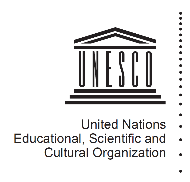 UNESCO-Japan Prize on 
Education for Sustainable Development (ESD)

Explanatory note for the 2019 call for nominations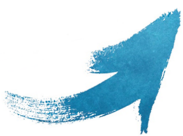 BackgroundWhat is ESD?“ESD empowers learners to take informed decisions and responsible actions for environmental integrity, economic viability and a just society, for present and future generations, while respecting cultural diversity. It is about lifelong learning, and is an integral part of quality education. ESD is holistic and transformational education which addresses learning content and outcomes, pedagogy and the learning environment. It achieves its purpose by transforming society.” (UNESCO Roadmap for implementing the Global Action Programme on ESD, 2014)Establishment of the PrizeWithin the framework of the Global Action Programme (GAP) on ESD, the UNESCO-Japan Prize on Education for Sustainable Development honours individuals, institutions, organizations or other entities for outstanding projects or programmes in the field of ESD. The Prize was established by the UNESCO Executive Board at its 195th session, and officially announced at the UNESCO World Conference on ESD (November 2014, 
Aichi-Nagoya, Japan). It consists of three annual awards of US $50,000 for each recipient, and was awarded for the first time in November 2015. 	
NominationsNominations can be made by Governments of UNESCO Member States via their Permanent Delegation to UNESCO, and by Non-Governmental Organizations (NGOs) in official partnership with UNESCO. Nominations must focus on a specific ESD project or programme of the nominee. Each Permanent Delegation or NGO can make up to three nominations for any edition of the Prize. Self-nominations are not accepted.	
Eligibility and Selection CriteriaThe three winners will be selected by the Director-General of UNESCO on the basis of recommendations made by an independent international jury, consisting of five experts from all geographical regions. To be eligible, the project/programme of the nominee must:have already been running for at least four yearsshow presence of evidence of results and a high impact relative to the invested resourcesbe replicable and scalablecontribute to one or more of the five Priority Action Areas of the GAP (advancing policy; transforming learning and training environments; building capacities of educators and trainers; empowering and mobilizing youth; accelerating sustainable solutions at local level).   Eligible projects will then be assessed by the jury on the basis of the following three criteria:Submission ProcedureThe nomination form must be completed online in English or French via a platform accessible through the UNESCO website under the following link: http://unesco.org/esd	Nominations must be submitted online by the Permanent Delegation to UNESCO of the concerned Member State, or by an NGO in official partnership with UNESCO, through their official UNESTEAMS account.* Self-nominations are not accepted.Attention should be paid to presenting the project/programme of the nominee in a clear and structured way, following the instructions given in the form and respecting the indicated word limit. All supporting material (e.g. publications, photos, videos) must be transmitted electronically through the online system.Nominations have to be submitted in the online system by the concerned Permanent Delegations to UNESCO or the NGO by midnight of 30 April 2019 (UTC+1, Paris time). Kindly note that each Permanent Delegation or NGO may not submit more than three nominations. *Note for Member States only:Permanent Delegations should access the platform with their generic account (hq\dl_countryname).It is possible for National Commissions for UNESCO to access and complete the online form with their generic account as well (natcom_countrycode). However, any nomination by a National Commission will need to be submitted by the Permanent Delegation of the respective Member State. An automatic notification message will be sent to the official e-mail address of the Delegation to this end.If a National Commission or Permanent Delegation to UNESCO wishes that the form be completed electronically by the candidates, UNESCO can create a UNESTEAMS account for each nominee. A request should be sent to esdprize@unesco.org by 15 April 2019. After completion of the online form by the nominee, the concerned National Commission and Permanent Delegation will receive a notification e-mail and can review the nomination before submission to UNESCO by the Delegation.*Note for NGOs in official partnership only:NGOs in official partnership with UNESCO will need to request the creation of a UNESTEAMS account under this link: http://www.unesco.org/esdprize/register
User accounts already created for previous editions of this or another UNESCO Prize remain valid.
Replies to Frequently Asked Questions can be found on the Prize website: http://en.unesco.org/prize-esd/faq

For any other questions regarding the UNESCO-Japan Prize on ESD or the submission process, please contact the Secretariat of the Prize at the Section of Education for Sustainable Development at UNESCO: esdprize@unesco.org
Transformation: practices ESD as transformative education in support of sustainable development, leading to individual and social changeESD is transformative education in that it empowers learners to transform themselves and the society they live in. The project/programme of the nominee should therefore enable learners to bring about changes for a more just, peaceful and sustainable world. This can mean, for example, taking action against climate change, changing one’s consumption patterns, developing social entrepreneurship and sustainable livelihoods, or supporting those struggling against poverty.Integration: addresses the three dimensions of sustainable development (society, economy, environment) in an integrated waySustainable development calls for the integration of the social, economic and environmental dimensions of development. The project/programme of the nominee should be in line with this definition of sustainable development. It should address the three dimensions (society, economy, environment), and help learners understand the interdependence between them and act accordingly.Innovation: demonstrates an innovative approach to ESDSustainable development requires going beyond ‘business as usual’ and ‘out-of-the-box’ thinking. The project/programme of the nominee should demonstrate an innovative and inspirational approach to ESD, be it in the themes it covers, the methodology it employs, or the way the learning environment is designed. Reaching out to sectors beyond education and working with new partners can also be a sign of innovation.